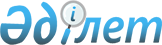 Об установлении права ограниченного целевого пользования (публичный сервитут) на земельный участокПостановление акимата Северо-Казахстанской области от 18 ноября 2022 год № 255
      В соответствии с подпунктом 3) пункта 2 статьи 67, подпунктом 2-1) пункта 4 статьи 69 Земельного кодекса Республики Казахстан и подпунктом 8) пункта 1 статьи 27 Закона Республики Казахстан "О местном государственном управлении и самоуправлении в Республике Казахстан", на основании протокола земельной комиссии от 30 сентября 2021 года № 7 и землеустроительного проекта, утвержденного приказом коммунального государственного учреждения "Управление сельского хозяйства и земельных отношений акимата Северо-Казахстанской области" № KZ05VBG01107786 от 15 сентября 2022 года, акимат Северо-Казахстанской области ПОСТАНОВЛЯЕТ:
      1. Установить республиканскому государственному предприятию на праве хозяйственного ведения "Нуринский групповой водопровод" Комитета по водным ресурсам Министерства экологии, геологии и природных ресурсов Республики Казахстан право ограниченного целевого пользования (публичный сервитут) сроком на 10 лет, за исключением земель лесного фонда, на земельный участок общей площадью 116,5 гектара для размещения и эксплуатации линейной части магистральных трубопроводов Булаевского группового водопровода на территории Ногайбай би и Бастомарского сельских округов района Магжана Жумабаева Северо-Казахстанской области, согласно приложению к настоящему постановлению.
      2. Рекомендовать республиканскому государственному предприятию на праве хозяйственного ведения "Нуринский групповой водопровод" Комитета по водным ресурсам Министерства экологии, геологии и природных ресурсов Республики Казахстан (по согласованию) по окончании работ привести земельный участок в состояние, пригодное для его дальнейшего использования по целевому назначению.
      3. Контроль за исполнением настоящего постановления возложить на курирующего заместителя акима Северо-Казахстанской области.
      4. Настоящее постановление вводится в действие по истечении десяти календарных дней после дня его первого официального опубликования. Экспликация земель при установлении права ограниченного целевого пользования (публичный сервитут) республиканскому государственному предприятию на праве хозяйственного ведения "Нуринский групповой водопровод" Комитета по водным ресурсам Министерства экологии, геологии и природных ресурсов Республики Казахстан для размещения и эксплуатации линейной части магистральных трубопроводов Булаевского группового водопровода в границах сельких округов Ногайбай би и Бастомарского района Магжана Жумабаева Северо-Казахстанской области
      Продожение таблицы 
					© 2012. РГП на ПХВ «Институт законодательства и правовой информации Республики Казахстан» Министерства юстиции Республики Казахстан
				
      Аким Северо-Казахстанской области 

К. Аксакалов
Приложениек постановлению акиматаСеверо-Казахстанской областиот "18" нояборя 2022 года № 255
№
Наиме-нование землеполь-зователей
Кадаст-ровый номер
Пло-щадь, га
В том числе
В том числе
В том числе
В том числе
В том числе
В том числе
В том числе
№
Наиме-нование землеполь-зователей
Кадаст-ровый номер
Пло-щадь, га
Пло-щадь сельско-хозяйст-венных угодий
Из них:
Из них:
Из них:
Из них:
Из них:
Из них:
№
Наиме-нование землеполь-зователей
Кадаст-ровый номер
Пло-щадь, га
Пло-щадь сельско-хозяйст-венных угодий
Пашня 
Много-летние насаж-дения
Сено-косы
Из них
Паст-бища
Из них
№
Наиме-нование землеполь-зователей
Кадаст-ровый номер
Пло-щадь, га
Пло-щадь сельско-хозяйст-венных угодий
Пашня 
Много-летние насаж-дения
Сено-косы
Улуч-шенных
Паст-бища
Улуч-шенных
1
2
3
4
5
6
7
8
9
10
11
Бастомарский сельский округ 
Бастомарский сельский округ 
Бастомарский сельский округ 
Бастомарский сельский округ 
Бастомарский сельский округ 
Бастомарский сельский округ 
Бастомарский сельский округ 
Бастомарский сельский округ 
Бастомарский сельский округ 
Бастомарский сельский округ 
Бастомарский сельский округ 
Земли промышленности, транспорта, связи, для нужд космической деятельности, обороны, национальной безопасности и иного несельскохозяйственного назначения
Земли промышленности, транспорта, связи, для нужд космической деятельности, обороны, национальной безопасности и иного несельскохозяйственного назначения
Земли промышленности, транспорта, связи, для нужд космической деятельности, обороны, национальной безопасности и иного несельскохозяйственного назначения
Земли промышленности, транспорта, связи, для нужд космической деятельности, обороны, национальной безопасности и иного несельскохозяйственного назначения
Земли промышленности, транспорта, связи, для нужд космической деятельности, обороны, национальной безопасности и иного несельскохозяйственного назначения
Земли промышленности, транспорта, связи, для нужд космической деятельности, обороны, национальной безопасности и иного несельскохозяйственного назначения
Земли промышленности, транспорта, связи, для нужд космической деятельности, обороны, национальной безопасности и иного несельскохозяйственного назначения
Земли промышленности, транспорта, связи, для нужд космической деятельности, обороны, национальной безопасности и иного несельскохозяйственного назначения
Земли промышленности, транспорта, связи, для нужд космической деятельности, обороны, национальной безопасности и иного несельскохозяйственного назначения
Земли промышленности, транспорта, связи, для нужд космической деятельности, обороны, национальной безопасности и иного несельскохозяйственного назначения
Земли промышленности, транспорта, связи, для нужд космической деятельности, обороны, национальной безопасности и иного несельскохозяйственного назначения
Государственные юридические лица
Государственные юридические лица
Государственные юридические лица
Государственные юридические лица
Государственные юридические лица
Государственные юридические лица
Государственные юридические лица
Государственные юридические лица
Государственные юридические лица
Государственные юридические лица
Государственные юридические лица
1
Северо-Казахс-танский областной филиал акционерного общества "Национальная компания "КазАвтоЖол"
0,1
2
Комму-нальное государс-твенное учреждение "Отдел жилищно-коммунального хозяйства, пассажирского транспорта и автомобильных дорог акимата района Магжана Жумабаева Северо-Казахстанской области"
0,1
Земли населенных пунктов
Земли населенных пунктов
Земли населенных пунктов
Земли населенных пунктов
Земли населенных пунктов
Земли населенных пунктов
Земли населенных пунктов
Земли населенных пунктов
Земли населенных пунктов
Земли населенных пунктов
Земли населенных пунктов
3
село Писаревка
10,2
Итого по землям населенных пунктов:
Итого по землям населенных пунктов:
Итого по землям населенных пунктов:
10,2
Земли сельскохозяйственного назначения
Земли сельскохозяйственного назначения
Земли сельскохозяйственного назначения
Земли сельскохозяйственного назначения
Земли сельскохозяйственного назначения
Земли сельскохозяйственного назначения
Земли сельскохозяйственного назначения
Земли сельскохозяйственного назначения
Земли сельскохозяйственного назначения
Земли сельскохозяйственного назначения
Земли сельскохозяйственного назначения
Негосударственные юридические лица
Негосударственные юридические лица
Негосударственные юридические лица
Негосударственные юридические лица
Негосударственные юридические лица
Негосударственные юридические лица
Негосударственные юридические лица
Негосударственные юридические лица
Негосударственные юридические лица
Негосударственные юридические лица
Негосударственные юридические лица
4
Товарищество с ограниченной ответственностью "Писаревское-Агро"
15-221-081-031
25,9
25,9
25,9
5
Товарищество с ограниченной ответственностью "Писаревское-Агро"
15-221-081-032
12,5
12,5
12,5
6
Товарищество с ограниченной ответственностью "АКСА-Север"
15-221-081-064
3,1
3,1
3,1
Итого по товариществам с ограниченной ответственностью:
Итого по товариществам с ограниченной ответственностью:
Итого по товариществам с ограниченной ответственностью:
41,5
41,5
41,5
сельский округ Ногайбай би
сельский округ Ногайбай би
сельский округ Ногайбай би
сельский округ Ногайбай би
сельский округ Ногайбай би
сельский округ Ногайбай би
сельский округ Ногайбай би
сельский округ Ногайбай би
сельский округ Ногайбай би
сельский округ Ногайбай би
сельский округ Ногайбай би
Земли населенных пунктов
Земли населенных пунктов
Земли населенных пунктов
Земли населенных пунктов
Земли населенных пунктов
Земли населенных пунктов
Земли населенных пунктов
Земли населенных пунктов
Земли населенных пунктов
Земли населенных пунктов
Земли населенных пунктов
7
село Карагандинское
9,3
Итого по землям населенных пунктов:
Итого по землям населенных пунктов:
Итого по землям населенных пунктов:
9,3
Земли сельскохозяйственого назначения
Земли сельскохозяйственого назначения
Земли сельскохозяйственого назначения
Земли сельскохозяйственого назначения
Земли сельскохозяйственого назначения
Земли сельскохозяйственого назначения
Земли сельскохозяйственого назначения
Земли сельскохозяйственого назначения
Земли сельскохозяйственого назначения
Земли сельскохозяйственого назначения
Земли сельскохозяйственого назначения
Негосударственные юридические лица
Негосударственные юридические лица
Негосударственные юридические лица
Негосударственные юридические лица
Негосударственные юридические лица
Негосударственные юридические лица
Негосударственные юридические лица
Негосударственные юридические лица
Негосударственные юридические лица
Негосударственные юридические лица
Негосударственные юридические лица
8
Товарищество с ограниченной ответственностью "Жетісу-Жер"
15-221-084-094
4,0
4,0
4,0
9
Товарищество с ограниченной ответственностью "АКСА-Север"
15-221-084-149
1,9
1,9
1,9
10
Товарищество с ограниченной ответственностью "Жетісу-Жер"
15-221-084-082
3,8
3,8
3,8
Итого по товариществам с ограниченной ответственностью:
Итого по товариществам с ограниченной ответственностью:
Итого по товариществам с ограниченной ответственностью:
9,7
9,7
9,7
Крестьянские и фермерские хозяйства
Крестьянские и фермерские хозяйства
Крестьянские и фермерские хозяйства
Крестьянские и фермерские хозяйства
Крестьянские и фермерские хозяйства
Крестьянские и фермерские хозяйства
Крестьянские и фермерские хозяйства
Крестьянские и фермерские хозяйства
Крестьянские и фермерские хозяйства
Крестьянские и фермерские хозяйства
Крестьянские и фермерские хозяйства
14
Юркова Наталья Алексеевна
15-221-084-088
45,6
45,6
45,6
Итого по крестьянским и фермерским хозяйствам
Итого по крестьянским и фермерским хозяйствам
Итого по крестьянским и фермерским хозяйствам
45,6
45,6
45,6
Всего по землям населенных пунктов:
Всего по землям населенных пунктов:
Всего по землям населенных пунктов:
19,5
Всего по землям сельско-хозяйственного назначения:
Всего по землям сельско-хозяйственного назначения:
Всего по землям сельско-хозяйственного назначения:
96,8
96,8
96,8
Всего по участку:
Всего по участку:
Всего по участку:
116,5
96,8
96,8
В том числе
В том числе
В том числе
В том числе
В том числе
В том числе
В том числе
В том числе
В том числе
В том числе
В том числе
В том числе
Покрытые лесом
Лесо-полосы
Кустар-ники
Болота
Реки
Под озерами
Искуст-венный водоем
Дороги
Под парк, сквер, бульвар
Под строение
Нарушенные земли
Прочие земли
12
13
14
15
16
17
18
19
20
21
22
23
Бастомарский сельский округ
Бастомарский сельский округ
Бастомарский сельский округ
Бастомарский сельский округ
Бастомарский сельский округ
Бастомарский сельский округ
Бастомарский сельский округ
Бастомарский сельский округ
Бастомарский сельский округ
Бастомарский сельский округ
Бастомарский сельский округ
Бастомарский сельский округ
Земли промышленности, транспорта, связи, для нужд космической деятельности, обороны, национальной безопасности и иного несельскохозяйственного назначения
Земли промышленности, транспорта, связи, для нужд космической деятельности, обороны, национальной безопасности и иного несельскохозяйственного назначения
Земли промышленности, транспорта, связи, для нужд космической деятельности, обороны, национальной безопасности и иного несельскохозяйственного назначения
Земли промышленности, транспорта, связи, для нужд космической деятельности, обороны, национальной безопасности и иного несельскохозяйственного назначения
Земли промышленности, транспорта, связи, для нужд космической деятельности, обороны, национальной безопасности и иного несельскохозяйственного назначения
Земли промышленности, транспорта, связи, для нужд космической деятельности, обороны, национальной безопасности и иного несельскохозяйственного назначения
Земли промышленности, транспорта, связи, для нужд космической деятельности, обороны, национальной безопасности и иного несельскохозяйственного назначения
Земли промышленности, транспорта, связи, для нужд космической деятельности, обороны, национальной безопасности и иного несельскохозяйственного назначения
Земли промышленности, транспорта, связи, для нужд космической деятельности, обороны, национальной безопасности и иного несельскохозяйственного назначения
Земли промышленности, транспорта, связи, для нужд космической деятельности, обороны, национальной безопасности и иного несельскохозяйственного назначения
Земли промышленности, транспорта, связи, для нужд космической деятельности, обороны, национальной безопасности и иного несельскохозяйственного назначения
Земли промышленности, транспорта, связи, для нужд космической деятельности, обороны, национальной безопасности и иного несельскохозяйственного назначения
Государственные юридические лица
Государственные юридические лица
Государственные юридические лица
Государственные юридические лица
Государственные юридические лица
Государственные юридические лица
Государственные юридические лица
Государственные юридические лица
Государственные юридические лица
Государственные юридические лица
Государственные юридические лица
Государственные юридические лица
0,1
0,1
Земли населенных пунктов
Земли населенных пунктов
Земли населенных пунктов
Земли населенных пунктов
Земли населенных пунктов
Земли населенных пунктов
Земли населенных пунктов
Земли населенных пунктов
Земли населенных пунктов
Земли населенных пунктов
Земли населенных пунктов
Земли населенных пунктов
10,2
10,2
Земли сельскохозяйственного назначения
Земли сельскохозяйственного назначения
Земли сельскохозяйственного назначения
Земли сельскохозяйственного назначения
Земли сельскохозяйственного назначения
Земли сельскохозяйственного назначения
Земли сельскохозяйственного назначения
Земли сельскохозяйственного назначения
Земли сельскохозяйственного назначения
Земли сельскохозяйственного назначения
Земли сельскохозяйственного назначения
Земли сельскохозяйственного назначения
Негосударственные юридические лица
Негосударственные юридические лица
Негосударственные юридические лица
Негосударственные юридические лица
Негосударственные юридические лица
Негосударственные юридические лица
Негосударственные юридические лица
Негосударственные юридические лица
Негосударственные юридические лица
Негосударственные юридические лица
Негосударственные юридические лица
Негосударственные юридические лица
сельский округ Ногайбай би
сельский округ Ногайбай би
сельский округ Ногайбай би
сельский округ Ногайбай би
сельский округ Ногайбай би
сельский округ Ногайбай би
сельский округ Ногайбай би
сельский округ Ногайбай би
сельский округ Ногайбай би
сельский округ Ногайбай би
сельский округ Ногайбай би
сельский округ Ногайбай би
Земли населенных пунктов
Земли населенных пунктов
Земли населенных пунктов
Земли населенных пунктов
Земли населенных пунктов
Земли населенных пунктов
Земли населенных пунктов
Земли населенных пунктов
Земли населенных пунктов
Земли населенных пунктов
Земли населенных пунктов
Земли населенных пунктов
9,3
9,3
Земли сельскохозяйственого назначения
Земли сельскохозяйственого назначения
Земли сельскохозяйственого назначения
Земли сельскохозяйственого назначения
Земли сельскохозяйственого назначения
Земли сельскохозяйственого назначения
Земли сельскохозяйственого назначения
Земли сельскохозяйственого назначения
Земли сельскохозяйственого назначения
Земли сельскохозяйственого назначения
Земли сельскохозяйственого назначения
Земли сельскохозяйственого назначения
Негосударственные юридические лица
Негосударственные юридические лица
Негосударственные юридические лица
Негосударственные юридические лица
Негосударственные юридические лица
Негосударственные юридические лица
Негосударственные юридические лица
Негосударственные юридические лица
Негосударственные юридические лица
Негосударственные юридические лица
Негосударственные юридические лица
Негосударственные юридические лица
Крестьянские и фермерские хозяйства
Крестьянские и фермерские хозяйства
Крестьянские и фермерские хозяйства
Крестьянские и фермерские хозяйства
Крестьянские и фермерские хозяйства
Крестьянские и фермерские хозяйства
Крестьянские и фермерские хозяйства
Крестьянские и фермерские хозяйства
Крестьянские и фермерские хозяйства
Крестьянские и фермерские хозяйства
Крестьянские и фермерские хозяйства
Крестьянские и фермерские хозяйства
19,5
0,2
19,5